DEFI PHOTO n°1Sauras-tu trouver de quoi il s’agit ?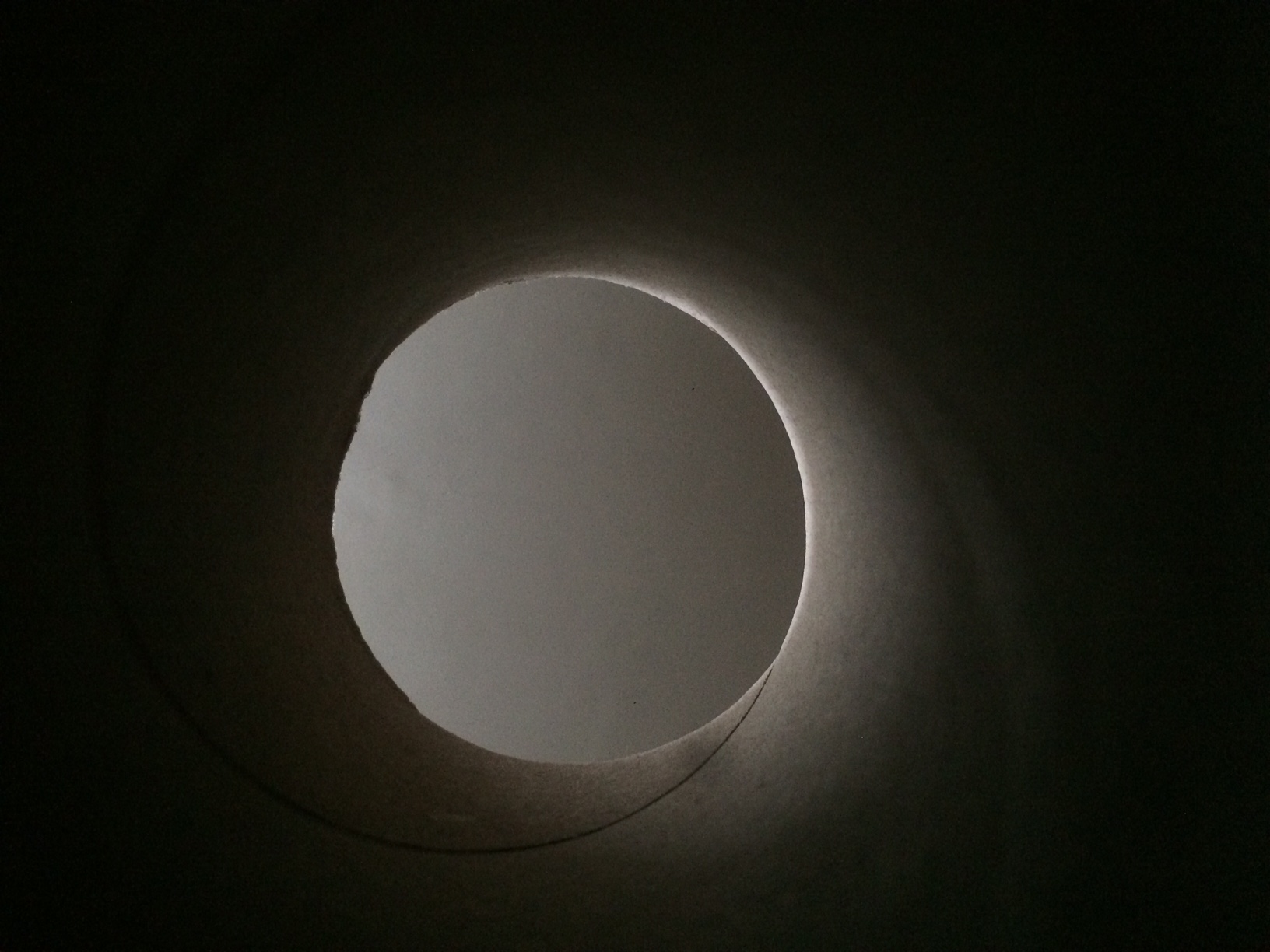 